Publicado en Madrid el 19/02/2019 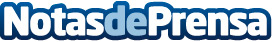 La inmersión lingüística es fundamental para el aprendizaje de los niños, según English For FunEn los últimos años se ha visto un aumento de casos de niños que se desarrollan en un entorno bilingüe, lo cual ha supuesto un considerable aumento de la oferta de actividades de inmersión lingüísticaDatos de contacto:English For Fun 914 412 233Nota de prensa publicada en: https://www.notasdeprensa.es/la-inmersion-linguistica-es-fundamental-para Categorias: Idiomas Educación Madrid Ocio para niños http://www.notasdeprensa.es